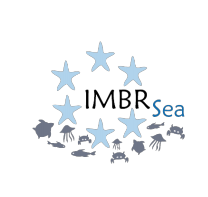 Subject: Confirmation statement on guidance of Professional Practice activities in the context of the IMBRSea study programmeTo whom it may concern,Hereby, I, [first name] [Last name], employed at [Institute name], confirm that I will be able to supervise student [first name] [Last name] during the activities planned for the professional practice.I do confirm that:[1] all professional practice activities can be carried out respecting safety regulations as issued by the local authorities,[2] all professional practice activities will be finished within the timeframe set by the IMBRSea programme (latest start date May 4th 2020, submission of final reports by June 25th 2020).[3] in case the activities are carried out remotely, regular (at least weekly) contacts with the students will take place and that the student will receive sufficient guidance.[4] I have read and understood the requirements of an IMBRSea Professional practice as written down in the guidelines available through the IMBRSea website.Date:Signature: